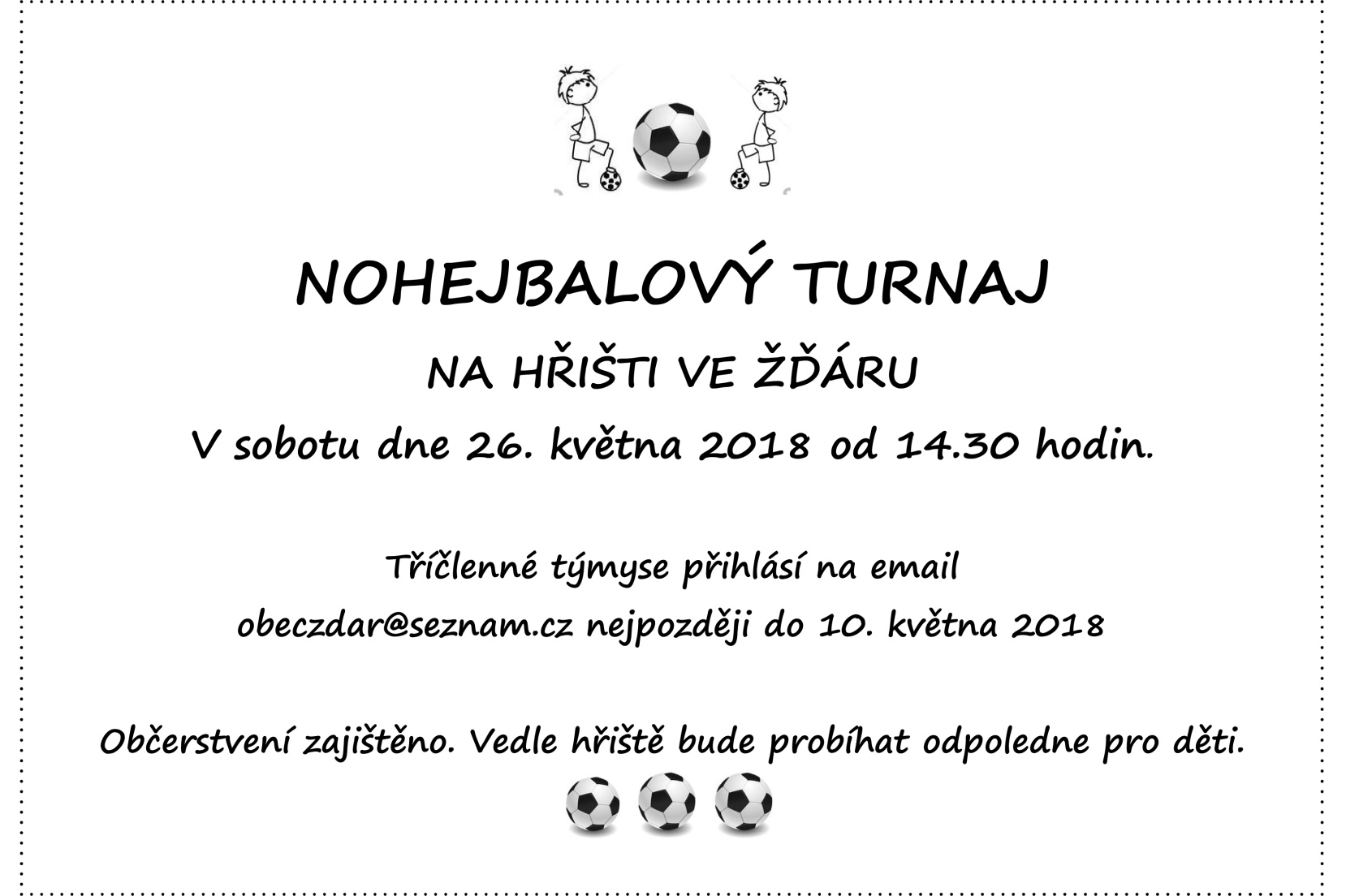 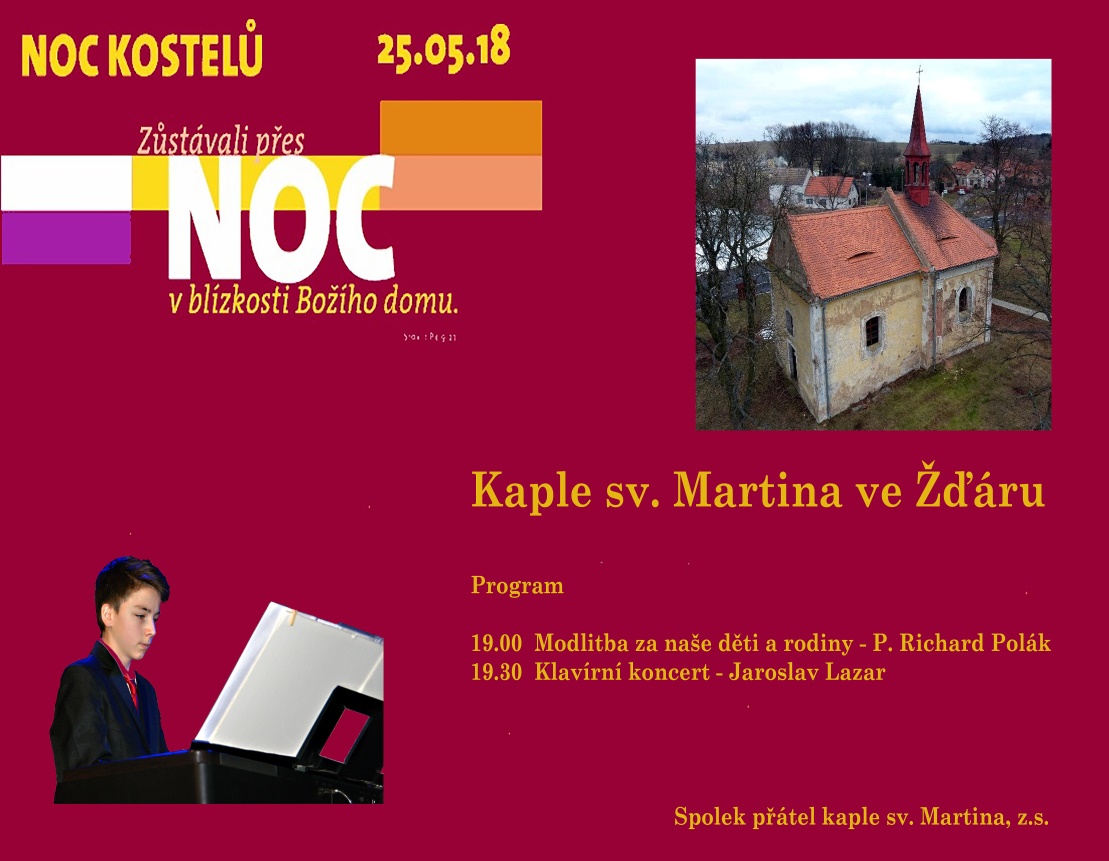 Noc kostelů 25.5.2018 19.00 hod. – motlidba za naše děti a rodiny   19.30 hod. – klavírní koncert* * *Občasník obce Žďár a Otěvěky****  1 7  ****www.ouzdar.cz***Změna vývozu popelnicVývoz popelnic bude od května nově ve středu. Vývoz 1x za 14 dní bude v liché týdny.Nové popelnice se budou vydávat stále zdarma pod podmínkou zakoupení známky na popelnice vývoz 1x týdně nebo 1x za 14 dní.Svoz nadměrného odpadu proběhne ve dnech 8. - 11. 6. 2018***Upozorňujeme na dopis od firmy Brema. Jedná se o uložení elektrického vedení do země. V případě nejasností či dotazu kontaktujte starostu.***Upozorňujeme na to, že do příkopu u zastávky ve směru na Jesenici budou uloženy betonové žlaby. V případě vyvedení drenážní trubky do tohoto příkopu je potřeba je odkopat, aby nedošlo k jejich poškození. /úsek C/***Upozorňujeme na zákaz vhazování vlhčených ubrousků a podobného do jímek  /p. Hron/!!!Zveme na odpoledne pro děti se Skupinou historického šermu z Drahšperka dne 26.5.2018 u sportovního hřiště. Začínáme ve 14.00 hodin vystoupením.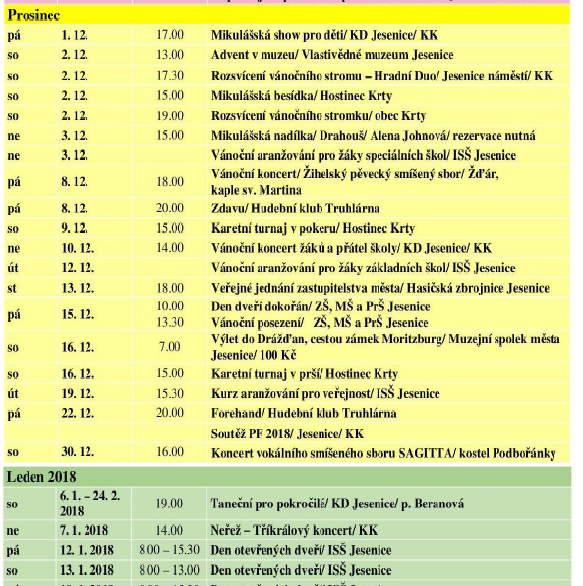 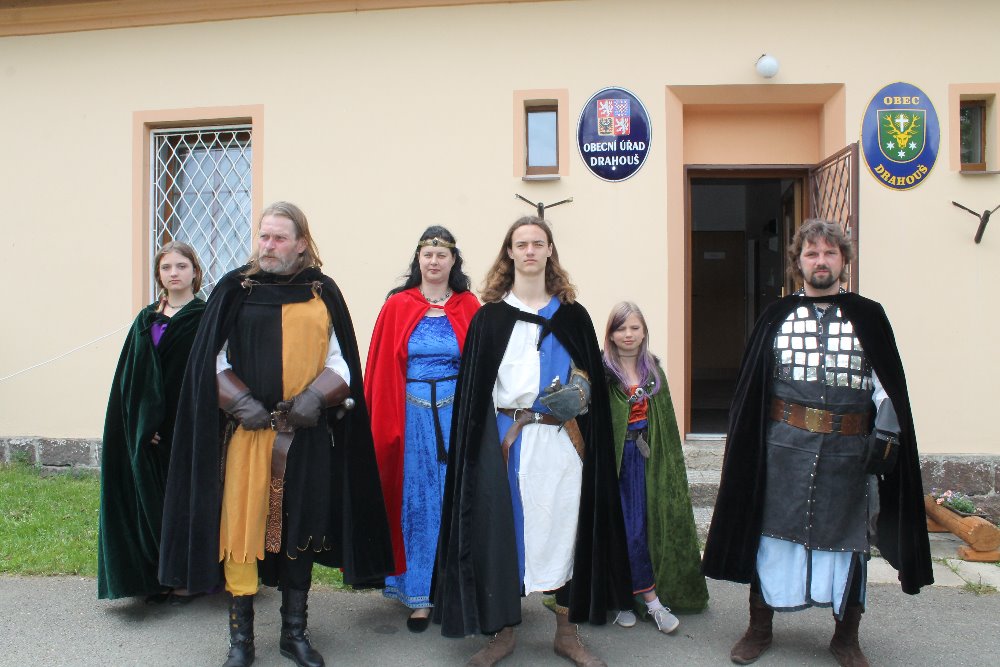 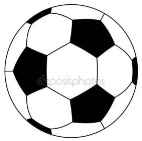 Zveme příznivce sportu na sportovní turnaj v nohejbalu, který bude zahájen hned po vystoupení cca ve 14.30 hodin.Zájemci nahlásí na email či osobně starostovi  název družstva. Pohár obdrží 1.,2.,3. místo.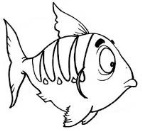 Od května 2018 má rybník v Otěvěkách v pronájmu p. Stanislav Krunt. Povolenky k lovu ryb budou prodávány občanům Otěvěk. Pravidla lovu  a veškeré konkrétní informace získáte u p. Krunta na tel. č. 777722395.